FORMULAIRE D’INSCRIPTION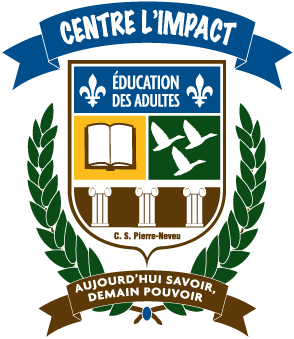 INTÉGRATION SOCIALE, SOCIOPROFESSIONNELLE ET ALPHABÉTISATION ANNÉE :	     FORMULAIRE D’INSCRIPTIONINTÉGRATION SOCIALE, SOCIOPROFESSIONNELLE ET ALPHABÉTISATION ANNÉE :	     FORMULAIRE D’INSCRIPTIONINTÉGRATION SOCIALE, SOCIOPROFESSIONNELLE ET ALPHABÉTISATION ANNÉE :	     FORMULAIRE D’INSCRIPTIONINTÉGRATION SOCIALE, SOCIOPROFESSIONNELLE ET ALPHABÉTISATION ANNÉE :	     FORMULAIRE D’INSCRIPTIONINTÉGRATION SOCIALE, SOCIOPROFESSIONNELLE ET ALPHABÉTISATION ANNÉE :	     FORMULAIRE D’INSCRIPTIONINTÉGRATION SOCIALE, SOCIOPROFESSIONNELLE ET ALPHABÉTISATION ANNÉE :	     FORMULAIRE D’INSCRIPTIONINTÉGRATION SOCIALE, SOCIOPROFESSIONNELLE ET ALPHABÉTISATION ANNÉE :	     FORMULAIRE D’INSCRIPTIONINTÉGRATION SOCIALE, SOCIOPROFESSIONNELLE ET ALPHABÉTISATION ANNÉE :	     IDENTIFICATIONIDENTIFICATIONIDENTIFICATIONIDENTIFICATIONIDENTIFICATIONIDENTIFICATIONIDENTIFICATIONIDENTIFICATIONLIEU DE LA FORMATION :LIEU DE LA FORMATION :LIEU DE LA FORMATION :LIEU DE LA FORMATION :NOM DE L’ENSEIGNANTE :NOM DE L’ENSEIGNANTE :NOM DE L’ENSEIGNANTE :NOM DE L’ENSEIGNANTE :COORDONNÉES DE L’ÉLÈVECOORDONNÉES DE L’ÉLÈVECOORDONNÉES DE L’ÉLÈVECOORDONNÉES DE L’ÉLÈVECOORDONNÉES DE L’ÉLÈVECOORDONNÉES DE L’ÉLÈVECOORDONNÉES DE L’ÉLÈVECOORDONNÉES DE L’ÉLÈVENOM :	     NOM :	     NOM :	     NOM :	     PRÉNOM : 	     PRÉNOM : 	     PRÉNOM : 	     PRÉNOM : 	     ADRESSE :	     ADRESSE :	     ADRESSE :	     ADRESSE :	     ADRESSE :	     ADRESSE :	     ADRESSE :	     ADRESSE :	     VILLE :	     VILLE :	     VILLE :	     CODE POSTAL:	     CODE POSTAL:	     CODE POSTAL:	     CODE POSTAL:	     CODE POSTAL:	     TÉLÉPHONE :	     TÉLÉPHONE :	     TÉLÉPHONE :	     DATE DE NAISSANCE : DATE DE NAISSANCE : DATE DE NAISSANCE : DATE DE NAISSANCE : DATE DE NAISSANCE : NOM DU PARENT (MÈRE) :	     NOM DU PARENT (MÈRE) :	     NOM DU PARENT (MÈRE) :	     NOM DU PARENT (MÈRE) :	     NOM DU PARENT (MÈRE) :	     NOM DU PARENT (MÈRE) :	     NOM DU PARENT (MÈRE) :	     NOM DU PARENT (MÈRE) :	     NOM DU PARENT (PÈRE) :	     NOM DU PARENT (PÈRE) :	     NOM DU PARENT (PÈRE) :	     NOM DU PARENT (PÈRE) :	     NOM DU PARENT (PÈRE) :	     NOM DU PARENT (PÈRE) :	     NOM DU PARENT (PÈRE) :	     NOM DU PARENT (PÈRE) :	     DOCUMENTS OFFICIELSDOCUMENTS OFFICIELSDOCUMENTS OFFICIELSDOCUMENTS OFFICIELSDOCUMENTS OFFICIELSDOCUMENTS OFFICIELSDOCUMENTS OFFICIELSDOCUMENTS OFFICIELSCOPIE DU CERTIFICAT DE NAISSANCE:COPIE DU CERTIFICAT DE NAISSANCE:COPIE DU CERTIFICAT DE NAISSANCE:COPIE DU CERTIFICAT DE NAISSANCE:J’ai bien signé et daté la copie J’ai bien signé et daté la copie J’ai bien signé et daté la copie J’ai bien signé et daté la copie OUI									NON								DÉJÀ AU DOSSIER		OUI									NON								DÉJÀ AU DOSSIER		OUI									NON								DÉJÀ AU DOSSIER		OUI									NON								DÉJÀ AU DOSSIER		OUI									NON								DÉJÀ AU DOSSIER		OUI									NON								DÉJÀ AU DOSSIER		OUI									NON								DÉJÀ AU DOSSIER		OUI									NON								DÉJÀ AU DOSSIER		COPIE CARTE D’ASSURANCE-MALADIE :COPIE CARTE D’ASSURANCE-MALADIE :COPIE CARTE D’ASSURANCE-MALADIE :COPIE CARTE D’ASSURANCE-MALADIE :DATE D’EXPIRATION :	DATE D’EXPIRATION :	DATE D’EXPIRATION :	DATE D’EXPIRATION :	OUI									NON		OUI									NON		OUI									NON		OUI									NON		OUI									NON		OUI									NON		OUI									NON		OUI									NON		HORAIREHORAIREHORAIREHORAIREHORAIREHORAIREHORAIREHORAIREDATE DE DÉBUT DU COURS :	DATE DE DÉBUT DU COURS :	DATE DE DÉBUT DU COURS :	DATE DE DÉBUT DU COURS :	DATE DE DÉBUT DU COURS :	DATE DE DÉBUT DU COURS :	DATE DE DÉBUT DU COURS :	DATE DE DÉBUT DU COURS :	HEURES DE FRÉQUENTATION PAR SEMAINE :	HEURES DE FRÉQUENTATION PAR SEMAINE :	HEURES DE FRÉQUENTATION PAR SEMAINE :	HEURES DE FRÉQUENTATION PAR SEMAINE :	HEURES DE FRÉQUENTATION PAR SEMAINE :	HEURES DE FRÉQUENTATION PAR SEMAINE :	HEURES DE FRÉQUENTATION PAR SEMAINE :	HEURES DE FRÉQUENTATION PAR SEMAINE :	SERVICE D’ENSEIGNEMENT :		SERVICE D’ENSEIGNEMENT :		SERVICE D’ENSEIGNEMENT :		SERVICE D’ENSEIGNEMENT :		SERVICE D’ENSEIGNEMENT :		SERVICE D’ENSEIGNEMENT :		SERVICE D’ENSEIGNEMENT :		SERVICE D’ENSEIGNEMENT :		Veuillez inscrire les sigles choisis dans chacune des bonnes cases horairesVeuillez inscrire les sigles choisis dans chacune des bonnes cases horairesVeuillez inscrire les sigles choisis dans chacune des bonnes cases horairesVeuillez inscrire les sigles choisis dans chacune des bonnes cases horairesVeuillez inscrire les sigles choisis dans chacune des bonnes cases horairesVeuillez inscrire les sigles choisis dans chacune des bonnes cases horairesVeuillez inscrire les sigles choisis dans chacune des bonnes cases horairesVeuillez inscrire les sigles choisis dans chacune des bonnes cases horairesLUNDIMARDIMARDIMARDIMERCREDIJEUDIVENDREDIPériode 1Période 2Période 3Période 4Période 5Période 6